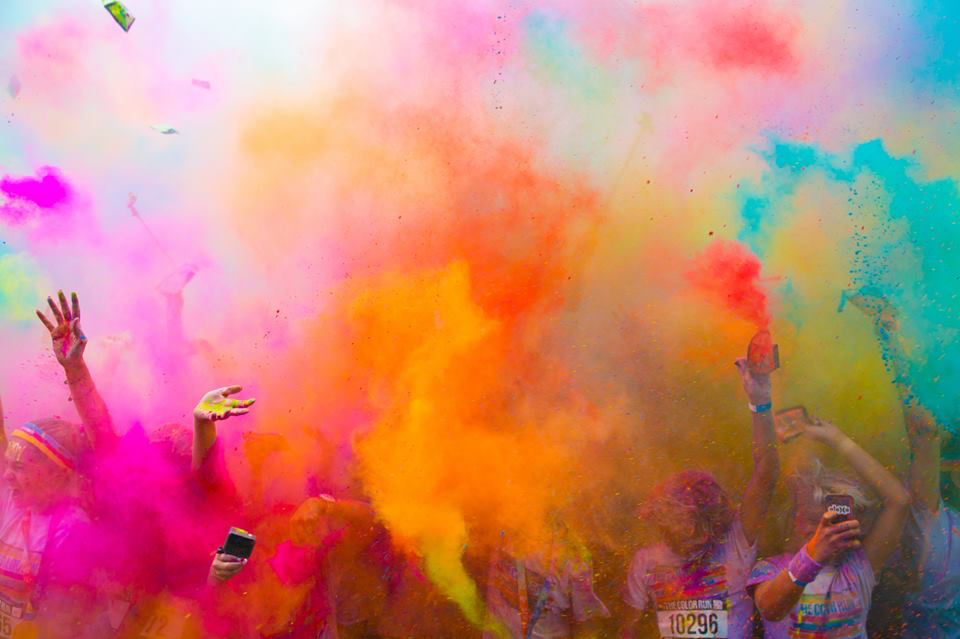 The Color Run registration will be at 7:30 am at Starbuck Beach. Registration includes a shirt guaranteed if preregistered by June 20th. All registrations after will be subject to shirt availability. Bus leaves for starting line at 8:15 am.Please register by mailing this form to the Starbuck Chamber of Commerce.Starbuck Chamber of CommerceP.O. Box 234Strabuck, MN 56381T-Shirt Size (Please Circle One):  YS    YM    YL    AS    AM    AL    AXL    AXXLRegistration Payment of $20 (Please Circle): Check or Cash (No Refunds)Checks should be made payable to: Starbuck Chamber of Commerce. Registrations must be received by June 20th to guarantee shirt size. Runners may still register on the day of the race.*Waiver of Liability: As runner or parent/legal guardian I accept full responsibility for my safety. I herby release the Starbuck Chamber of Commerce, any and all sponsors, and volunteer’s wrong doing.Signature:_________________________________________________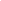 Registration FormPrinted NameAgeAddressPhoneEmail